باسمه تعالی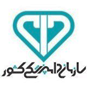 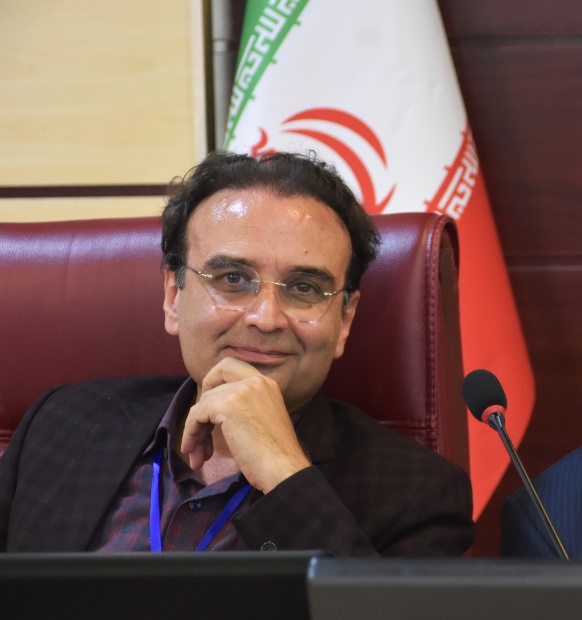           حوزه رياست، حقوقي و ارزيابي عملکردمعاونت بازرسي، ارزيابي عملکرد و پاسخگويي به شکاياتمشخصات فردی:نام و نام خانوادگی: دکتر مرتضی مروتیتاریخ و محل تولد : 1354 / هشترودسابقه دولتی: 23 سالشماره تماس: 88957079 - 021 داخلی: 3730پست الکترونیک: M.Morovati@ivo.irتحصیلات:دکترای حرفه ای دامپزشکیسوابق علمی:سوابق اجرایی:نام مهارتميزان مهارتمقالات علميجابجایی شیردان به راست و درمان جراحی آنمقالات علميبررسي ميزان شيوع بيماري هيداتيدوز در دامهاي استان آذربايجان شرقي درسال 85مقالات علميبررسي ميزان آلودگي دامها ي كشتاري به انگل ديكروسليوم در كشتارگاههاي استان آذربايجان شرقي درسال 85مقالات علميبررسي ميزان آلودگي كبد دامها ي كشتاري به انگل فاس يولا در كشتارگاهها ي استان آذربايجان شرقي درسال 85مقالات علميتعيين Biovar غا لب بروسلا در بره هاي سقط شده در استان زنجان در مقايسه با Biovar جاري كشورمقالات علميمختصري درباره بيماري تب برفكيمقالات علميبررسي اثرات ضدميكروبي نانو ذرات نقره وعصاره اكاليپتوس بر بروسلامقالات علميبررسي اثر نانو ذرات نقره بر بافت تخمدان موش هاي مادهمقالات علميامنيت زيستي در گاوداريهارایانه و فناوری اطلاعاتفعال فضاي مجازي/داراي مدارك معتبر IT / آشنا به فضای مجازی و طراحی وبلاگ و کلیه نرم افزارهای رایج  ومدير پورتال اينترنتي اداره كل دامپزشكي استانتدوين سندتدوين سند راهبردي پيشرفت جهادي اداره كل دامپزشكي استان در سال 1393 و 1394 تدوين سندمشاركت و تعريف هسته هاي كليدي سند تدبير توسعه استان آذربايجانشرقي در حوزه فن آوري اطلاعات و ارتباطاتمديريت سامانه مدير سامانه های خدمات الکترونیکی و پورتال اينترنتي اداره كل دامپزشكي استان آذربايجان شرقي تدوین اسنادتدوین اسناد و گزارشات تحلیلی شاخص های ارزیابی عملکرد اداره کل دامپزشکی استان سالهای 1392 الی 1401دوره های آموزشی حرفه اي رسمی 2350 ساعت سوابق مدیریتی و عضویت در کمیته ها و کارگروه هاسوابق مدیریتی و عضویت در کمیته ها و کارگروه هاسوابق مدیریتی و عضویت در کمیته ها و کارگروه هاسوابق مدیریتی و عضویت در کمیته ها و کارگروه ها15/5 سال مسئول اداره دامپزشکی شهرستان هشترود20عضو شوراي فني اداره كل دامپزشكي استان آذربايجانشرقي29 سال رییس اداره فناوري اطلاعات ،ارتباطات وتحول اداري دامپزشكي استان آذربايجانشرقي 21عضو كميته استاني لمپي اسكين اداره كل دامپزشكي استان آذربايجانشرقي3مدرس دوره های اداری/مدیریتی دامپزشکی در مرکز آموزش مدیریت دولتی22عضو شورای  فني اداره كل دامپزشكي استان آذربايجانشرقي4دبیر كميته  ساختار و فناوري هاي مديريتي اداري اداره كل دامپزشكي23رييس كميته تكريم مردم و ارباب رجوع مردم اداره كل استان آذربايجانشرقي5دبير كميته توسعه دولت الكترونيك اداري اداره كل دامپزشكي استان آذربايجانشرقي24مولف و تدوين اسناد راهبردي پيشرفت جهادي اداره كل دامپزشكي استان آذربايجانشرقي در سالهاي 93 و 946دبیر كميته راهبري امنيت اطلاعات اداره كل دامپزشكي استان آذربايجانشرقي25عضو كارگروه توسعه مديريت اداره كل دامپزشكي استان آذربايجانشرقي7دبيركميته تحول اداري اداره كل دامپزشكي استان آذربايجانشرقي26عضو كميته سرمايه نيروي انساني اداره كل دامپزشكي استان آذربايجانشرقي8دبير نظام پيشنهادات اداره كل دامپزشكي استان آذربايجانشرقي27عضو كميته ارتقاي سلامت اداري اداره كل دامپزشكي استان آذربايجانشرقي9امور معاونت شبكه دامپزشكي شهرستان زنجان28عضويت كارگروه ميز خدمت اداره كل دامپزشكي استان آذربايجانشرقي10مسئول كنترل بهداشتي كلانشهر تبريز29عضو شورای اقامه نماز اداره کل دامپزشكي استان آذربايجانشرقي11راهبر پورتال اينترنتي اداره كل دامپزشكي استان آذربايجانشرقي30عضويت كارگروه تدوين برنامه اصلاح نظام اداري سازمان دامپزشكي كشور12دبيركارگروه ماده 19 استان آذربايجانشرقي31عضو كميته مدیریت عملکرد اداره كل دامپزشكي استان آذربايجانشرقي13عضو كمسيون صدور پروانه اداره كل دامپزشكي استان آذربايجانشرقي32عضو کارگروه استانی مدیریت عملکرد سازمان دامپزشکی14عضوكارگروه كارشناسي بهداشت عمومي نظام پيشنهادات اداره كل دامپزشكي استان آذربايجانشرقي33عضو کمیته سلامت اداری سازمان دامپزشکی15عضوكارگروه آموزش و IT نظام پيشنهادات اداره كل دامپزشكي استان آذربايجانشرقي34کارشناس معاونت بازرسی, ارزیابی عملکرد و پاسخگویی به شکایات سازمان دامپزشکی16عضويت ستادصيانت از حريم امنيت عمومي وحقوق شهروندي اداره كل35مدیر برگزاری اولین همایش بازرسان و ارزیابان و مسئولین حقوقی سازمان سال 1402 17عضو نظام دامپزشكي استان آذربايجانشرقي36عضو کارگروه ارزیابی عملکرد معاونت توسعه مدیریت و منابع سازمان دامپزشکی18عضو كميته اجرايي آموزش اداره كل دامپزشكي استان آذربايجانشرقي 37بازرس معتمد موضوع ماده91 سازمان دامپزشکی1938عناوین شاخص مکتسبه كارمند نمونه جشنواره شهيد رجايي زنجان 1389كسب رتبه برتر اداره كل در ارزيابي استانداري استان آذربایجان شرقی سال 1391كسب رتبه شايسته تقدير پورتال اينترنتي اداره كل دربين ادارات كل دامپزشکی کشور سال 1393كسب رتبه سوم پورتال اينترنتي اداره كل دربين ادارات كل دامپزشكي كشور سال 1395برگزیده جشنواره شهید رجایی استان آذربایجان شرقی 96 (ارزیابی عملکرد)برگزیده جشنواره شهید رجایی استان آذربایجان شرقی  97 (ارزیابی عملکرد)کسب رتبه برتر در ارزیابی عملکرد ادارات کل دامپزشکی سال 1398 (جشنواره شهید رجایی)کسب رتبه برتر سال 1399 در ارزیابی عملکرد ادارات کل دامپزشکی کشوربرگزیده جشنواره شهید رجایی استان آذربایجان شرقی 1399 (ارزیابی عملکرد)کسب گواهی صلاحیت تدریس دوره های اداری/مدیریتی دامپزشکی از مرکز آموزش مدیریت دولتیرییس نمونه اداره کل دامپزشکی استان آذربایجان شرقی در سال 1400 رتبه اول در ارزیابی عملکرد ادارات کل دامپزشکی استان آذربایجان شرقی سال  1400 (جشنواره شهید رجایی) رتبه اول در ارزیابی عملکرد بین ادارات کل دامپزشکی استانها سال  1401